TOČKA 32. DNEVNOG REDAPRIJEDLOG ODLUKE O DAVANJU SUGLASNOSTI NA OPĆE UVJETE KORIŠTENJA USLUGA NA GROBLJU U KRALJEVOM VRHUPredlagatelj: Općinska načelnica (članak 48. Statuta Općine Jakovlje).Prilozi: - Dopis Općinske načelnice- Zaključak- Obrazloženje- Prijedlog OdlukeIzvjestiteljica: Mirela Novoselec Jakševac – pročelnica JUO Općine Jakovlje.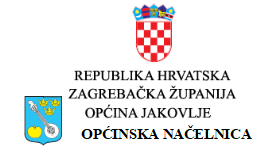 KLASA: 363-01/21-01/27URBROJ: 238/11-03/1-21-3Jakovlje, 17. prosinca 2021.	 OPĆINSKO VIJEĆE- ovdjePredmet: Prijedlog Odluke o davanju suglasnosti na Opće uvjete korištenja usluga na groblju u Kraljevom Vrhu Na temelju članka 48. Statuta Općine Jakovlje („Službeni glasnik Općine Jakovlje“ broj 1/21) dostavlja se Općinskom vijeću na razmatranje i usvajanje Prijedlog Odluke o davanju suglasnosti na Opće uvjete korištenja usluga na groblju u Kraljevom Vrhu. Općinska načelnica Općine Jakovlje razmatrala je i utvrdila Prijedlog Odluke o davanju suglasnosti na Opće uvjete korištenja usluga na groblju u Kraljevom Vrhu. Izvjestiteljica o Prijedlogu Odluke o davanju suglasnosti na Opće uvjete korištenja usluga na groblju u Kraljevom Vrhu, bit će Mirela Novoselec Jakševac – pročelnica JUO Općine Jakovlje.Prilog: - Zaključak            - Obrazloženje            - Prijedlog Odluke							OPĆINA JAKOVLJE						            OPĆINSKA NAČELNICA                                                                                                       Sanja Borovec, v.r.Dostaviti:1. Naslovu2. Pismohrana – ovdje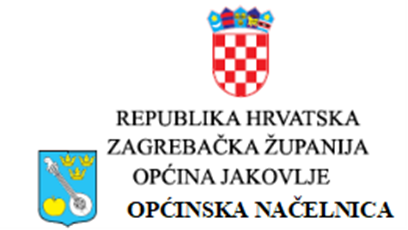 KLASA: 363-01/21-01/27URBROJ: 238/11-03/1-21-2	Jakovlje, 15. prosinca 2021. Na temelju članka 48. Statuta Općine Jakovlje („Službeni glasnik Općine Jakovlje“ broj 1/21), općinska načelnica Općine Jakovlje  dana 15. prosinca 2021. godine, donijela je sljedeći Z A K LJ U Č A KUtvrđuje se i prosljeđuje Općinskom vijeću Općine Jakovlje na razmatranje i usvajanje Prijedlog Odluke o davanju suglasnosti na Opće uvjete korištenja usluga na groblju u Kraljevom Vrhu. 							OPĆINA JAKOVLJE						            OPĆINSKA NAČELNICA                                                                                                       Sanja Borovec, v.r.Dostaviti: 1. Općinsko vijeće 2. Evidencija 3. PismohranaObrazloženje Prijedloga Odluke o davanju suglasnosti na Opće uvjete korištenja usluga na groblju u Kraljevom Vrhu PRAVNI TEMELJ ZA DONOŠENJE ODLUKEPravni temelj za donošenje Odluke o davanju suglasnosti na Opće uvjete korištenja usluga na groblju u Kraljevom Vrhu sadržan je u odredbi članka 30. stavka 1. i 2. Zakona o komunalnom gospodarstvu („Narodne novine“ broj 68/18, 110/18 i 32/20), te temeljem odredbi članka 31. Statuta Općine Jakovlje („Službeni glasnik Općine Jakovlje“ broj 1/21) kojim je propisano da Općinsko vijeće donosi odluke i druge opće akte koji su mu stavljeni u djelokrug zakonom i podzakonskim aktima.  OCJENA STANJA I PITANJA KOJA SE UREĐUJUPrema članku 30. stavka 1. Zakona o komunalnom gospodarstvu („Narodne novine“ broj 68/18, 110/18 i 32/20) isporučitelj komunalne usluge koji obavlja uslužnu komunalnu djelatnost u svrhu obavljanja te djelatnosti donosi opće uvjete isporuke komunalne usluge. Sukladno stavku 2. istog članka opće uvjete iz stavka 1. istog članka donosi isporučitelj usluge, uz prethodnu suglasnost predstavničkog tijela jedinice lokalne samouprave.S obzirom da je Vlastiti pogon Općine Jakovlje kao organizacijska jedinica Jedinstvenog upravnog odjela Općine Jakovlje isporučitelj komunalne usluge na groblju i obavlja komunalne djelatnosti održavanja groblja i usluge ukopa na groblju u Kraljevom Vrhu,  u svrhu obavljanja te djelatnosti dužan je donijeti  opće uvjete isporuke komunalne usluge. Općim uvjetima korištenja usluga na groblju u Kraljevom Vrhu utvrđuje se red i pravila na groblju, održavanje groblja, uređenje groblja te obavljanje poslova ukopa.Obzirom na navedeno, predlaže se donošenje Odluke o davanju suglasnosti na Opće uvjete korištenja usluga na groblju u Kraljevom Vrhu. SREDSTVA POTREBNA ZA PROVEDBU ODLUKE         Sredstva potrebna za provedbu Odluke nisu potrebna.TEKST ODLUKEU prilogu.                                                                                                                           PRIJEDLOG TOČKA 32.	KLASA: 363-01/21-01/___URBROJ: 238/11-03/1-21-__Jakovlje, __ prosinca  2021.Na temelju članka 30. Zakona o komunalnom gospodarstvu („Narodne novine“ broj 68/18, 110/18 i 32/20) i članka 31. Statuta Općine Jakovlje („Službeni glasnik Općine Jakovlje“ broj 1/21), Općinsko vijeće Općine Jakovlje na ____sjednici održanoj dana ___ prosinca 2021. godine, donijelo jeO D L U K Uo davanju suglasnosti na Opće uvjete korištenja usluga na groblju u Kraljevom VrhuČlanak 1.Ovom Odlukom daje se suglasnost na Opće uvjete korištenja usluga na groblju u Kraljevom Vrhu, isporučitelju komunalne usluge na groblju - Vlastiti pogon Općine Jakovlje kao organizacijska jedinica Jedinstvenog upravnog odjela Općine Jakovlje, koji obavlja komunalne djelatnosti održavanja groblja i usluge ukopa, od prosinca 2021. godine.Članak 2.Opći uvjeti korištenja usluga na groblju u Kraljevom Vrhu čine sastavni dio ove Odluke.Članak 3.Ova Odluka stupa na snagu prvog dana nakon objave u Službenom glasniku Općine Jakovlje                                                       PREDSJEDNIK OPĆINSKOG VIJEĆA                                                        OPĆINE JAKOVLJE                                                      Mario HladOPĆI UVJETI KORIŠTENJAUSLUGA NA GROBLJU U KRALJEVOM VRHUprosinac 2021. godine	Na temelju odredaba Zakona o grobljima („Narodne novine“ broj 19/98, 50/12 i 89/17.), članka 11. i 29. Odluke o groblju na području Općine Jakovlje (KLASA: 363-01/21-01/___, URBROJ: 238/11-01/1-21-___od prosinca 2021. godine), i članka 3. Poslovnika o poslovanju vlastitog pogona (KLASA:363-02/18-01/02, URBROJ:238/11-01/1-18-2 od 19. prosinca 2018. godine), Vlastiti pogon Općine Jakovlje dana 15. prosinca 2021. godine, donosiOPĆE UVJETEKORIŠTENJA USLUGA NA GROBLJU U KRALJEVOM VRHUI. OPĆE ODREDBEČlanak 1.Ovim Općim uvjetima korištenja usluga na groblju u Kraljevom Vrhu (u daljnjem tekstu: Opći uvjeti) utvrđuje se red i pravila na groblju, održavanje groblja, uređenje groblja te obavljanje poslova ukopa.Članak 2.Groblje je ograđeni prostor zemljišta na kojem se nalaze grobna mjesta, komunalna infrastruktura i prateći objekti. Pratećim objektima smatraju se mrtvačnica, dvorana za izlaganje na odru, prostorije za ispraćaj umrlih i sl. Na području Općine Jakovlje postoji groblje u Kraljevom Vrhu.Groblje navedeno u prethodnom stavku ovog članka je komunalna infrastruktura Općine Jakovlje. Članak 3.Na groblju iz članka 2. ovih Općih uvjeta ukapaju se u pravilu umrli koji imaju prebivalište na području Općine Jakovlje. Na groblju na području Općine Jakovlje mogu se ukapati i ostali umrli koji nisu imali prebivalište na području Općine Jakovlje, ukoliko su korisnici grobnog mjesta ili imaju osigurano grobno mjesto u obiteljskom grobu ili grobnici i imaju suglasnost korisnika grobnog mjesta. Umrlog se može ukopati i na groblju koje je on odredio za života ili koje odredi njegova obitelj odnosno osoba koja je dužna skrbiti o njegovu ukopu. Članak 4.Grobljem iz članka 2. upravlja Jedinstveni upravni odjel Općine Jakovlje (u daljnjem tekstu: Uprava groblja) prema uvjetima i na način propisan Zakonom o komunalnom gospodarstvu, Zakonom o grobljima i drugim propisima. Upravljanje grobljem obuhvaća dodjelu grobnih mjesta, vođenje grobnih očevidnika, registara i naplatu godišnje grobne naknade, uređenje, održavanje i rekonstrukciju groblja, na način koji odgovara tehničkim i sanitarnim uvjetima, pri čemu treba voditi računa o zaštiti okoliša, a osobito o krajobraznim i estetskim vrijednostima. Grobljem se upravlja pažnjom dobroga gospodara i na način kojim se iskazuje poštovanje prema umrlima. O uređenju i održavanju dodijeljenih grobnih mjesta dužni su se brinuti korisnici.Članak 5.Uprava groblja obavlja slijedeće aktivnosti: utvrđuje raspored grobnih mjesta, dodjeljuje grobna mjesta na korištenje, izdaje rješenja i vrši naplatu godišnje grobne naknade,vodi grobne očevidnike i registre, kao i druge evidencije propisane zakonom,izdavanje potrebnih uvjerenja o korištenju grobnih mjesta,propisivanje uvjeta i izdavanje dozvole korisnicima za zahvate na izgradnji i rekonstrukciji nadgrobnih spomenika ili grobnica,i druge poslove propisani zakonom i odlukom o groblju.II. RED I PRAVILA NA GROBLJIMAČlanak 6.Groblje je otvoreno za posjet: u zimskom razdoblju (od 1.listopada do 31.ožujka) od 7,00 do 17,00 sati, u ljetnom razdoblju (od 1. travnja do 30. rujna) od 7,00 do 20,00 sati. Ukopi se obavljaju u vrijeme kad je groblje otvoreno za posjet.        Ukopi se ne obavljaju nedjeljom i blagdanom.Članak 7.Građanima je dopušteno čišćenje, uređivanje, zalijevanje cvijeća na grobovima njihovih pokojnika, bez posebnog odobrenja Uprave groblja. Čišćenje se obavlja tako da se susjedni grobovi ne oštećuju. Otpad se odlaže u koševe.Članak 8.Građani su dužni na groblju održavati potpuni mir i moraju se ponašati kako to odgovara mjestu i dužnom poštovanju prema mrtvima. Građani su dužni pridržavati se naloga i uputa ovlaštenih osoba ako se te upute tiču održavanja reda i mira na groblju.Djeca ispod 10 godina starosti imaju pristupa na groblju samo uz pratnju odraslih osoba.Članak 9.Na groblju je izričito zabranjeno: prljati grobove, putove, staze i uređaje,dovoditi pse i druge životinje,ulaziti u mrtvačnicu bez prethodnog odobrenja djelatnika Vlastitog pogona, oštećivanje i uništavanje opreme na grobnim mjestima, oštećivanje i uništavanje zelenih površina na groblju, ograda, objekata i druge opreme na groblju, kretati se izvan staza namijenjenih za prolaz između grobnih mjesta i prelaziti preko grobnih mjesta, odlaganje otpada izvan za to određenog mjesta, odnošenje cvijeća, ukrasa i opreme s tuđih grobnih mjesta,postavljati nepristojne natpise slike ili bilo kakve reklame,zabava, glasan govor i slično ponašanje koje je protivno održavanju potrebnog pijeteta prema mrtvima na groblju. 	Na groblja smiju ulaziti samo ona vozila koja se upotrebljavaju za rad na groblju ili prijevoz umrlog. Svaki drugi prijevoz preko grobljanskih staza je zabranjen.Članak 10.	Zabranjeno je narušavanje mira i dostojanstva groblja.	Osobe koje se nedolično ponašaju na groblju, bit će udaljene s groblja.	Na grobljima je zabranjeno prosjačenje.Članak 11.	Na odgovarajućim mjestima na grobljima osigurati će se uvjeti za pravilno odlaganje otpada.III. ODRŽAVANJE GROBLJAČlanak 12.Groblje iz članka 2. ovih Općih uvjeta održava Vlastiti pogon Općine Jakovlje za komunalne djelatnosti kao organizacijska jedinica Jedinstvenog upravnog odjela Općine Jakovlje (u daljnjem tekstu: Vlastiti pogon).Vlastiti pogon obavlja i poslove ukopa umrlih.Članak 13.Pod održavanjem groblja smatra se održavanje i čišćenje zemljišta, staza, parkirališta i putova na groblju, održavanje i čišćenje prostora i zgrada za obavljanje ispraćaja i ukopa umrlih, uređenje i održavanje zelenila, čišćenje groblja i zbrinjavanje otpada, kao i provođenje reda na groblju. Vijence i cvijeće položene na grobno mjesto nakon ukopa, uklanjaju se sa grobnog mjesta u ljetnim mjesecima nakon deset dana, a u jesenskim, zimskim i proljetnim mjesecima u roku od dvadeset dana od ukopa.Članak 14.Vlastiti pogon Općine Jakovlje:vodi nadzor nad radnicima koji rade na groblju, da savjesno obavljaju svoju dužnost,naređuje uklanjanje s grobova osušenog cvijeća i vijenaca na za to određeno mjesto,vodi brigu da trava bude pokošena i odstranjena s groblja,pregledava, naročito ljeti, novo zatvorene grobove i određuje da se nastale pukotine zatrpaju vlažnom zemljom,brine da uvijek budu pripremljene jame za sahranu umrlih i da umrli budu propisano sahranjeni,vodi brigu da se grobnica i grobovi ne oštećuju i izvještava Upravu groblja o primijećenoj trošnosti i oštećenju grobnice,brine da se ekshumacija provodi na propisan način,daje strankama obavijesti u pogledu sahrane,obavlja ostale poslove po potrebi.IV. UREĐENJE GROBLJAČlanak 15.	Za gradnju okvira, nadgrobnih spomenika, grobnica, prostora za urnu i ostalih grobnih uređaja i opreme (u daljnjem tekstu: grobni uređaji i oprema)  ili za obnovu istih korisnik grobnog mjesta podnosi zahtjev Upravi groblja i uplaćuje odgovarajuću naknadu. Gradnja grobnih uređaja i opreme  ili  obnova istih može se izvršiti samo na temelju odobrenja Uprave groblja.Uprava groblja izdaje odobrenje kojim su utvrđeni uvjeti gradnje grobnih uređaja i opreme ili obnova istih.Uprava groblja će zabraniti radove onom izvođaču radova koji započne s radom bez ispunjenih uvjeta iz ovog članka.Članak 16.	Prilikom izvođenja radova, izvođači su dužni pridržavati se odredbi Općih uvjeta, a naročito: radovi se moraju izvoditi na način da se do najveće mjere očuva mir i dostojanstvo na groblju, a mogu se obavljati samo u radne dane, građevni materijal može se držati na groblju samo kraće vrijeme koje je neophodno za obavljanje radova, za prijevoz materijala potrebnog prilikom izvođenja radova mogu se koristiti samo za to određeni putovi i staze, u slučaju prekida radova, kao i poslije njihova završetka, izvođač je dužan bez odlaganja radilište dovesti u prijašnje stanje. Uprava groblja može zabraniti radove u određene dane zbog opravdanih razloga.Članak 17.	Radovi se ne mogu izvoditi u sljedećim slučajevima:za vrijeme ukopa,za vrijeme blagdana i nedjeljom,za vrijeme vjerskih praznika,na dan mrtvih,za vrijeme održavanja spomena komemoracije.Vlastiti pogon može zabraniti rad na groblju svakom izvođaču radova koji se ne pridržava odredaba ovih Općih uvjeta.Članak 18.Grobna mjesta koja se oštete prilikom izvođenja radova ili obavljanja ukopa moraju se odmah, a najkasnije u roku od 15 dana urediti i dovesti u prijašnje stanje. Troškove oko uspostave prijašnjeg stanja snosi osoba na čiji se zahtjev obavljaju radovi, odnosno ukop. Općina Jakovlje ne odgovara za štetu na grobnim uređajima i opremi koju prouzrokuju treće osobe.Članak 19.	Izgradnja nadgrobnog spomenika i drugih grobnih uređaja i opreme neće se odobriti na grobnom mjestu koje se prema Odluci o groblju na području Općine Jakovlje smatra neprijavljenim grobom. Članak 20.Materijal od kojeg se izrađuju grobni uređaji i oprema mora biti trajan (kamen, beton i sl.), a sami grobni uređaji i oprema po izgledu i načinu izrade moraju biti u skladu s okolinom i s mjesnim običajimaČlanak 21.	O uređenju i održavanju grobnih mjesta moraju se brinuti njihovi korisnici, na način da se grobno mjesto i prostor oko grobnog mjesta drži u redu i čistoći. Nastali otpad korisnici grobnog mjesta dužni su odlagati na za to određeno mjesto. Ako korisnik ne brine o održavanju grobnog mjesta, Uprava groblja upozorit će ga na obvezu i odrediti mu rok u kojem se grobno mjesto mora urediti. Ukoliko korisnik ne uredi grobno mjesto u određenom roku, Uprava groblja uredit će grobno mjesto na trošak korisnika. Članak 22.	Uređenje i održavanje groblja, Vlastiti pogon Općine Jakovlje će obavljati kontinuirano na način da groblja budu uredna, a objekti u funkcionalnom smislu ispravni. Članak 23.Vlastiti pogon Općine Jakovlje će mrtvačnicu i ostale objekte na grobljima održavati u ispravnom stanju, održavati red i čistoću, te prema potrebi izvršiti dezinfekciju. V. OBAVLJANJE POSLOVA UKOPAČlanak 24.Pod poslovima ukopa podrazumijeva se organiziranje i obavljanje ukopa umrloga. Poslovi organiziranja i obavljanja ukopa su poslovi smještaja umrloga u mrtvačnicu, korištenje mrtvačnice i inventara, iskop i zatrpavanje grobne jame, formiranje nadgrobne humke te uređenje grobnog mjesta nakon ukopa (slaganje i odstranjivanje vijenaca i cvijeća, čišćenje susjednih grobova). Poslove vezane uz ukop umrle osobe koji se obavljaju na groblju i u pratećim građevinama iz stavka 2. ovog članka obavlja Vlastiti pogon.Ostale poslove vezane uz ukop umrle osobe osigurava naručitelj ukopa.Članak 25.Pravo ukopa uz korisnika grobnog mjesta imaju i članovi njegove obitelji. Članovima obitelji korisnika grobnog mjesta, u smislu ove Odluke, smatraju se supružnik korisnika, izvanbračni supružnik, potomci i posvojena djeca i njihovi supružnici te roditelji korisnika grobnog mjesta. Korisnik grobnog mjesta može dopustiti privremeni ukop i drugim osobama, o čemu je dužan pismenom izjavom obavijestiti Upravu groblja. Nakon smrti korisnika grobnog mjesta korištenje grobnog mjesta stječu njegovi nasljednici. Nasljednik iz prethodnog stavka ovoga članka dužan je Upravi groblja dokazati da je naslijedio pravo korištenja grobnog mjesta dostavom pravomoćnog rješenja o nasljeđivanju te zatražiti prijenos prava korištenja grobnog mjesta u Grobnom očevidniku. Do pravomoćnosti rješenja o nasljeđivanju grobnog mjesta u njega se mogu ukapati osobe koje su u trenutku smrti korisnika grobnog mjesta bili članovi njegove obitelji. Korisnik može korištenje grobnog mjesta ugovorom ustupiti trećim osobama bez naknade. Osobe koje steknu pravo korištenja grobnog mjesta dužne su ovjereni ugovor od javnog bilježnika dostaviti Upravi groblja radi upisa novog korisnika u Grobni očevidnik.Članak 26.	Vlastiti pogon Općine Jakovlje će omogućiti obitelji ili skrbniku pokojnika korištenje mrtvačnice te smještaj pokojnika u rashladni uređaj.Mrtvačnica je otvorena za korištenje na dan sahrane od 8,00 sati do ukopa.U prostorijama mrtvačnice nije dozvoljeno: unošenje stvari, naprava i uređaja koji mogu izazvati požar ili eksploziju i prouzročiti bilo kakvu drugu neugodu, opasnost ili materijalnu štetu, kao što su: zapaljene svijeće, svijećnjaci s otvorenim plamenom, električne i druge grijalice i sl., osim elektronskih svijeća (nakon  zatvaranja mrtvačnice),uvođenje kućnih ljubimaca i drugih životinja, ulaz djeci mlađoj od 10 godina bez pratnje odraslih članova obitelji; bacanje otpada u prostorijama mrtvačnice i izvan nje, oštećivanje i uništavanje inventara, pristup u prostor mrtvačnice bez odobrenja Uprave groblja u vrijeme koje nije određeno za  posjetu, pušenje u prostorijama mrtvačnice, stvaranje buke koja narušava mir i spokoj. Članak 27.Ekshumacija umrlih osoba obavlja se pod uvjetima i na način koji su uređeni posebnim propisima. Ekshumacija umrle osobe obavlja se u pravilu od 1.listopada do 30 travnja. Članak 28.	Naknadu za obavljeni ukop podmiruje obitelj odnosno naručitelj ukopa po Cjeniku o uslugama ukopa.Članak 29.	O ukopu umrlog dužna se brinuti osoba koja je prema pozitivnim propisima bila obvezna da ga uzdržava odnosno da se o njemu brine. Ako ne postoji osoba iz prethodnog stavka ili ako osoba nije u mogućnosti da osigura ukop, ukop će osigurati Uprava groblja ukoliko je osoba imala prebivalište na području Općine Jakovlje.Članak 30.Naručitelj ukopa je svaka fizička ili pravna osoba koja je preuzela obveze podmirenja troškova ukopa.Članak 31.Naručitelj ukopa dužan je prijaviti i zatražiti obavljanje ukopa ispunjavanjem posebnog obrasca kojeg propisuje Uprava groblja.Članak 32.Ukopi se obavljaju u vrijeme kad je groblje otvoreno za posjet.Ukopi se ne obavljaju nedjeljom i blagdanom.Članak 33.Nadzor nad provođenjem ovih Općih uvjeta obavlja odgovorna osoba Vlastitog pogona.Članak 34.Odgovorna osoba Vlastitog pogona u obavljanju nadzora iz članka 33. ovih Općih uvjeta ovlaštena je:upozoriti fizičke i pravne osobe o pravilima ponašanja na groblju, na poduzimanje određenih radnji u svrhu održavanja grobova.Članak 35.	Ovi Opći uvjeti stupaju na snagu danom donošenja, a objavit će se na službenim stranicama Općine Jakovlje i na oglasnoj ploči.                                                                                                           VLASTITI POGON                                                                                                          Upravitelj pogona                                                                                                   Pročelnica JUO Općine Jakovlje                                                                                                Mirela Novoselec Jakševac, dipl.iur.